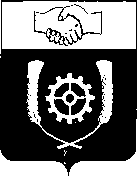      РОССИЙСКАЯ ФЕДЕРАЦИЯ                                   АДМИНИСТРАЦИЯ МУНИЦИПАЛЬНОГО РАЙОНА            КЛЯВЛИНСКИЙ          Самарской области          РАСПОРЯЖЕНИЕ       27.03.2020г. №  35  В связи с необходимостью принятия мер по нераспространению новой коронавирусной инфекции (2019-nCoV), в соответствии с Указом Президента Российской Федерации от 25.03.2020г. № 206 «Об объявлении в Российской Федерации нерабочих дней», Методическими рекомендациями по режиму труда органов государственной власти, органов местного самоуправления и организаций с участием государства,1. Утвердить список муниципальных служащих Администрации муниципального района Клявлинский, которые будут обеспечивать функционирование органов местного самоуправления муниципального района Клявлинский с 30 марта по 3 апреля 2020 года:2. Контроль за исполнением настоящего распоряжения оставляю за собой.Мазурина О.Ю.№п/пФамилия, имя, отчествоДолжность 1Климашов Петр НиколаевичПервый заместитель Главы района2.Телегин Александр ВладимировичЗаместитель Главы района  по строительству и ЖКХ3.Абаев Владимир АндреевичЗаместитель Главы района по сельскому хозяйству – руководитель управления сельского хозяйства4.Буравов Владимир НиколаевичЗаместитель Главы района по экономике и финансам5.Колесников Василий ИвановичРуководитель комитета по управлению муниципальным имуществом6.Вивчур Светлана ВасильевнаРуководитель аппарата7.Князева Галина ВладимировнаНачальник юридического отдела8.Поларшинов Евгений ВладимировичНачальник отдела бухгалтерского учета и отчетности9.Мазурина Ольга ЮрьевнаНачальник организационного отдела10.Минеев Иван ФедоровичНачальник мобилизационного отдела11.Иванов Евгений АлександровичНачальник отдела архитектуры и градостроительства12.Алексеева Надежда ФедоровнаВедущий специалист по экономике и финансамГлава муниципального района Клявлинский              И.Н. Соловьев 